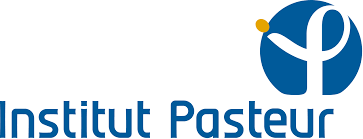 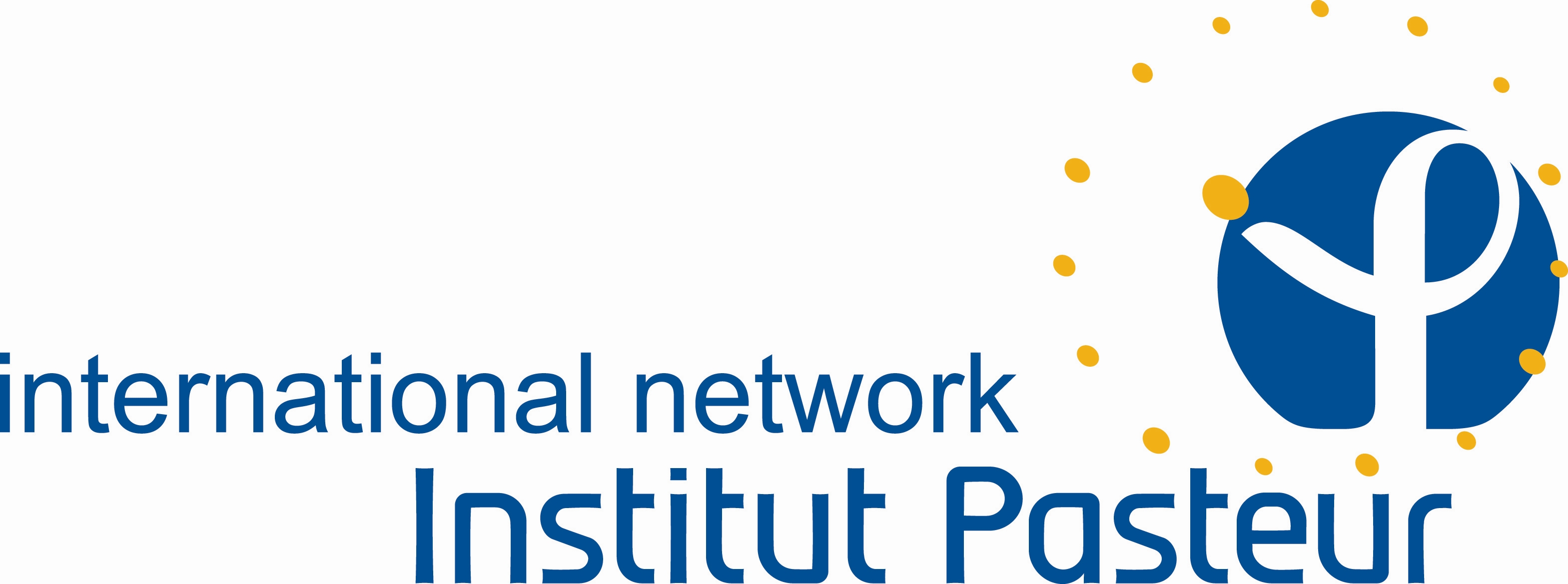 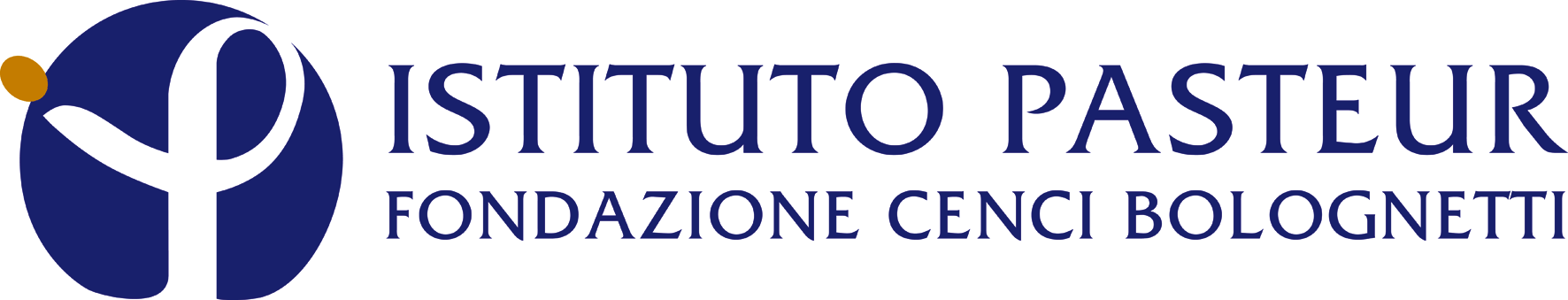 Application form with a CV and a letter of motivation must be sent by e-mail to: application@istitutopasteur.itThe call is open to scientific and medical students, Master, PhD, MD and Postdoctoral researchers. The course will finance accommodation with breakfast, lunches and coffee breaks. The flight ticket and dinners will be at your own expense.The committee of the course will evaluate applicationsThe deadline for application is May 1st, 2019.5th International course on Viruses and Human Cancers08 July -13 July 2019Institut Pasteur of Roma, Italy5th International course on Viruses and Human Cancers08 July -13 July 2019Institut Pasteur of Roma, Italy5th International course on Viruses and Human Cancers08 July -13 July 2019Institut Pasteur of Roma, Italy5th International course on Viruses and Human Cancers08 July -13 July 2019Institut Pasteur of Roma, ItalyAPPLICATION FORMAPPLICATION FORMAPPLICATION FORMAPPLICATION FORMFirst name:Last name:Gender:   ☐M                                             ☐F             ☐M                                             ☐F             ☐M                                             ☐F          Position:    ☐Research Scientist         ☐Post-doc       ☐PhD Student       ☐MSc Student    ☐Research Scientist         ☐Post-doc       ☐PhD Student       ☐MSc Student    ☐Research Scientist         ☐Post-doc       ☐PhD Student       ☐MSc StudentAffiliation:Department:Address:Country:City:Postal code:E-mail:Phone Number:Phone Number:Level of English:    ☐Low                     ☐Intermediate             ☐Advanced           ☐Proficient    ☐Low                     ☐Intermediate             ☐Advanced           ☐Proficient    ☐Low                     ☐Intermediate             ☐Advanced           ☐Proficient